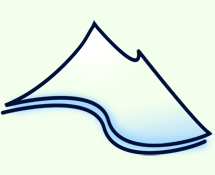 Close – Mini Quiz Exit Pass How does a lake become eutrophic?What are phytoplankton and what role do they play in aquatic ecosystems?Why are estuaries a mineral rich environment?How are salt marshes and mangrove swamps different?Name two threats to the ocean.Close – Mini Quiz Exit Pass How does a lake become eutrophic?What are phytoplankton and what role do they play in aquatic ecosystems?Why are estuaries a mineral rich environment?How are salt marshes and mangrove swamps different?Name two threats to the ocean.